Master ThesisTopic for Student ProjectPublished Date: May 01, 2024DescriptionDescribe the background and goals of this work here.. 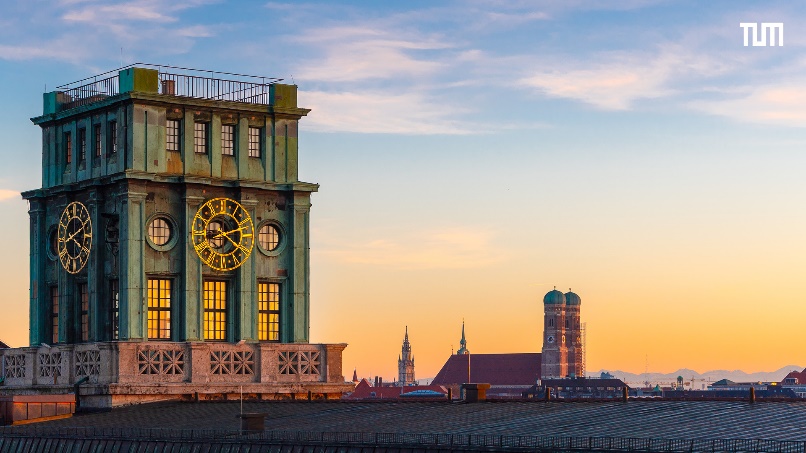 TasksDescribe the tasksTask 1;Task 2;Task 3;Task 4.PrerequisitesList the requirements.Great interest in power electronics;Skill 1;Skill 2;Skill 3.Contact and further informationPlease attach your CV and the latest study transcript to the applicationM.Sc. Max MustermannTechnical University of MunichChair of High-Power Converter SystemsArcisstr.21, 80333 Munichname.surname@tum.dewww.epe.ed.tum.de/hlu